Станция испытательная силовых трансформаторов i- iv габаритов 02.01.13А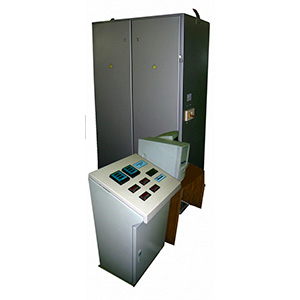 Станция предназначена для проведения автоматизированных электромагнитных испытаний силовых трехфазных трансформаторов I-IV габаритов.Схема станции предусматривает проведение приемо-сдаточных испытаний трансформаторов в объеме требований ГОСТ 3484.1, ГОСТ 20243-74, ГОСТ 21023-75, ГОСТ 3484.3.Установленное на станции оборудование позволяет выполнять следующие виды испытаний:
- измерение сопротивления изоляции обмоток;
- испытание изоляции обмоток относительно корпуса на электрическую прочность;
- измерение сопротивления обмоток постоянному току;
- определение коэффициента трансформации;
- определение группы соединения обмоток ;
- проведение опыта холостого хода;
- испытание междувитковой изоляции;
- проведение опыта короткого замыкания;Артикул:  02.01.13АТЕХНИЧЕСКАЯ   ХАРАКТЕРИСТИКА1. Потребляемая мощность, кВА1602. Напряжение питающей сети, В380 (50Гц)3. Сила тока нагрузки, Адо 2004. Выходное напряжение4.1. Переменное однофазное с частотой 50Гц, кВдо 80 (0.4А)4.2. Переменное трехфазное с частотой 50 Гц, В5 – 6504.3. Переменное трехфазное с частотой 200Гц, В8004.4. Мегаомметр, В25005. Класс защиты по электробезопасностиIP006. Количество испытательных мест станции, шт17. Технические характеристики измерительных приборов7.1. Цифровой мегаомметр ЦС0202-17.1.1. Класс точности2,57.1.2. Диапазон измеряемых сопротивлений, ГОм0÷2007.1.3. Номинальное испытательное напряжение, В100÷25007.1.4. Максимальный ток, мАне более 27.2. Цифровой измеритель PM130EH PLUS7.2.1. Класс точности0,27.2.2. Скорость измерения, изм./сек37.2.3. Время установления показаний, мсекменее 3008. Масса , кг / Габаритные размеры (ДхШхВ), мм8.1. Шкаф контрольно-силовой600 / 1240 х 780 х 22408.2. Шкаф силовой высоковольтный900 / 2190 х 1060 х 21908.3. Трансформатор ТМИ 30/80/0.23500 / 960 х 730 х 15508.4. Контактор пневматический150 / 600 х 810 х 15808.5. Индукционный регулятор1700 / 1370 х 1130 х 17008.6. Разрядник10 / 250 х 250 х 650Возможны изменения основных параметров по Вашему техническому заданиюВозможны изменения основных параметров по Вашему техническому заданию* Производитель имеет право без предварительного уведомления вносить изменения в изделие, которые не ухудшают его технические характеристики, а являются результатом работ по усовершенствованию его конструкции или технологии производства* Производитель имеет право без предварительного уведомления вносить изменения в изделие, которые не ухудшают его технические характеристики, а являются результатом работ по усовершенствованию его конструкции или технологии производства